План-конспект урокаСистемы счисления(10 класс)Цель урока: закрепление, обобщение и систематизация знаний учащихся по теме «Системы счисления» - правил перевода и выполнения арифметических операций в различных системах счисления с использованием ЭОР.Задачи урока:    образовательные: актуализация знаний по теме «Системы счисления»; дифференциация материала, изученного по теме «Системы счисления»; развивающие: развитие познавательного интереса,  внимания учащихся; развитие навыков индивидуальной практической деятельности; развитие коммуникационной компетентности у учащихся; развитие мышления учащихся при решении задач; воспитательные: повышение мотивации учащихся путем использования нестандартных задач; формирование творческого подхода к решению задач, четкости и организованности, умения оценивать свою деятельность и деятельность своих товарищей; формирование навыков самоорганизации и инициативы. Тип урока: урок обобщения и систематизации знаний с использованием ЭОР и самостоятельной деятельностью учащихся на компьютерах.Формы и методы обучения: словесный, наглядный, практический - индивидуальная работа на компьютере. Оборудование: ПК,Презентация «Системы счисления»,проектор,интерактивная приставка, ЭОР «Перевод чисел из десятичной в двоичную систему счисления, и обратно,  выполнение арифметических операций в двоичной системе счисления», Тренировочный тест по теме «Системы счисления»» на каждый ПК (в Calc), ОМС плеер.I. Организационный моментПриветствие. Проверка готовности к уроку.II. Постановка темы, целей урокаСегодня у нас заключительный урок по теме «Арифметические операции в разных системах счисления».  Мы повторим, обобщим и приведем в систему изученный материал по данный теме. Ваша задача знание правил перевода чисел и выполнения арифметических действий в различных системах счисления.III. Актуализация знаний учащихсяВ начале урока давайте настроимся на работу с помощью графического диктанта.Если утверждение верно, ученик ставит знак _ , если неверно – знак /\ . Система счисления – это способ представления чисел и соответствующие ему правила действий над числами. Информация, хранящаяся в компьютере, представлена в троичной системе счисления. В двоичной системе счисления 11 + 1 = 12. В позиционных системах счисления количественный эквивалент цифры зависит от её местоположения в записи числа. В 16-ричной системе счисления символ F используется для обозначения числа 15. Римская система счисления – это позиционная система счисления. В двоичной системе счисления: 1 + 1 = 0. Учащиеся меняются тетрадями и осуществляют взаимопроверку. Ответы на доске.(Результат выполнения задания:   _ /\ /\ _ _ /\_ )Разбор заданий, в которых были допущены ошибки.IV. Повторение изученного материала Задание на перевод чисел из римской системы счисления в десятичную.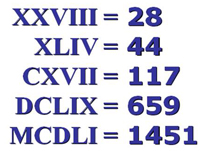 Задание на запись числа в развёрнутой форме и свёрнутой.N10=7764,1=N5=2430,43=3*102 + 4*101 + 8*100 + 1*10-1 + 2*10-2=Задания на знание правил перевода и выполнения арифметических операций в различных системах счисления с использованием ЭОР. Гиперссылка на ресурс, обеспечивающий доступ к ЭОР :http://files.school-collection.edu.ru/dlrstore/fc77f535-0c00-4871-b67c-fa2ecf567d46/9_115.swf  (тренировка)Задания:Какое двоичное число соответствует десятичному числу A: A =117. (Ответ: 1110101)Какое десятичное число соответствует двоичному числу A: А=110001. (Ответ: 49)Выполните сложение в двоичной системе счисления. А=11011+1110. (Ответ: 101001)Выполните умножение в двоичной системе счисления. А=1101·1110. (Ответ: 10110110)Укажите количество двоичных чисел в диапазоне от А до B.А= 102, B=1012. (Ответ: 4)V. Диагностика процесса усвоения учебного материала по теме: «Системы счисления» Проверим ваши знания с помощью теста. У Вас есть возможность проверить себя, как Вы усвоили тему «Перевод чисел  из одной системы счисления в другую». Для этого пересаживаемся за компьютеры и открываем в своей папке документ Тест «Система счисления»(Тест разработан в OpenOffice.Calc c автоматической системой проверки правильности выбора ответа и выставлением оценки учащемуся)Краткий инструктаж по выполнению задания.Теперь, когда Вы прошли самоконтроль, можете оценить свою готовность к контрольной работе.9, 10 правильных ответов – «5»,7, 8 правильных ответов – «4»,5, 6 правильных ответов – «3»<5 правильных ответов – «2»VI. Домашнее задание:Обратите внимание, на домашнее задание. Задания разноуровневые: состоят из трех частей: Обязательная часть на «3» , с одной  *  - на  «4» , и с  двумя **  - на  «5».  Каждый может выбрать задание для себя. Домашняя работа 1. Перевести  целые десятичные числа 910, 1710, 24310 в двоичную, восьмеричную  и шестнадцатеричную системы счисления.2*. Перевести десятичные дроби  0,210, 0,3510 в двоичную,  восьмеричную  и шестнадцатеричную системы счисления с точностью до трех знаков после запятой.3**. Перевести десятичные числа 3,510 , 47,8510 в двоичную,  восьмеричную  и шестнадцатеричную системы счисления с точностью до трех знаков после запятой.VII. Формулирование выводов урока.  Итоги урока.Структура и ход урока№Этап урокаИспользованные средстваДеятельность учителяДеятельность ученикаВремя1.Организационный моментСоздание рабочего настроя, проверка готовности к уроку.1 мин.2.Постановка темы, целей урокаПрезентация «Системы счисления»Слайд 1-2Формулирование темы и постановка целей и задач урока.Записывают тему урока.2 мин3.Актуализация знанийСлайд 3-4Проводит опрос учащихся в виде графического диктанта.Показывает ответы диктанта, поясняет задания, в которых были допущены ошибки.Ученики выполняют задания в тетрадях, после меняются тетрадями и осуществляют взаимопроверку.5мин.4.Повторение изученного материалаСлайд 5-7ЭОР «Перевод чисел из десятичной в двоичную систему счисления, и обратно,  выполнение арифметических операций в двоичной системе счисления»*Следит за ходом выполнения задания, анализирует решения учащихся, оценивает их деятельность.Ученики, вызываемые учителем, выходят к доске и решают задания различноготипа, с использованием ЭОР и интерактивной приставки. Решения записывают в тетрадях.20 мин.5.Диагностика процесса усвоения учебного материалаСлайд 8-9Формулирование практического заданияЗнакомятся с правилами выполнения задания и критериями оценивания.15 мин.6.Диагностика процесса усвоения учебного материалаТест, созданный в OpenOfficeCalcна компьютерах учащихсяСледит за ходом выполнения задания, оценивает их деятельность.Учащиеся за компьютерами выполняют задания, если есть вопросы, задают учителю.15 мин.7.Задание на домСлайд 10,раздаточный материалПоясняет выполнение разноуровневых заданийСлушают учителя, записывают в дневник (индив.задание)2 мин.8.Формулирование выводов урокаСлайд 11Формулирует выводы и итоги урока. Выставляет оценки.2 мин.*http://files.school-collection.edu.ru/dlrstore/fc77f535-0c00-4871-b67c-fa2ecf567d46/9_115.swf*http://files.school-collection.edu.ru/dlrstore/fc77f535-0c00-4871-b67c-fa2ecf567d46/9_115.swf*http://files.school-collection.edu.ru/dlrstore/fc77f535-0c00-4871-b67c-fa2ecf567d46/9_115.swf*http://files.school-collection.edu.ru/dlrstore/fc77f535-0c00-4871-b67c-fa2ecf567d46/9_115.swf*http://files.school-collection.edu.ru/dlrstore/fc77f535-0c00-4871-b67c-fa2ecf567d46/9_115.swf*http://files.school-collection.edu.ru/dlrstore/fc77f535-0c00-4871-b67c-fa2ecf567d46/9_115.swf